Face-to-face classes try the following coding exercises independently and review answers together with the instructor as a class.  Exercises are found in the Training Manual.  Online students do as many exercises as they wish.   PowerPoint slides to accompany the Training Manual provide answers and their rational for all exercises in the Training Manual.File:  DAY5ExercisesFile:  Day6AHIMAExercisesFile:  Day7ExercisesFile:  Day8ExercisesThis workforce solution was funded by a grant awarded by the U.S. Department of Labor’s Employment and Training Administration. The solution was created by the grantee and does not necessarily reflect the official position of the U.S. Department of Labor. The Department of Labor makes no guarantees, warranties, or assurances of any kind, express or implied, with respect to such information, including any information on linked sites and including, but not limited to, accuracy of the information or its completeness, timeliness, usefulness, adequacy, continued availability, or ownership. This work is licensed under the Creative Commons Attribution 3.0 Unported License.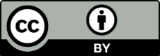 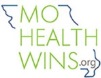 MoHealthWINs